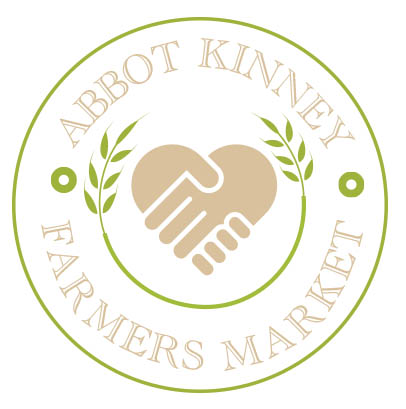 Application for Food Vendors ▬▬▬▬▬▬▬▬▬▬▬▬▬▬▬▬▬▬▬▬▬▬▬▬▬▬▬▬▬▬▬▬▬▬▬▬▬▬ Name of Contact:_____________________________ Telephone:____________________________________________ Email Address:_____________________________ Cell Phone: ______________________________________________ Business Name:_____________________________ Telephone: ______________________________________________ Mailing Address:______________________________________________________________________________________ Fax: ______________________________________ Website:_____________________________________________________________________________________ Food Vendors: Do you have a current TFF Food Permit?________________ County Health Department Permit Number:  ______________	 Expires: _______________ List all Employees/ Family attending the market: ______________________________________ ________________________________________________________________________________________________________________________________________________________________________________________________________________________ Describe the food products want to sell at the farmers’ market: ________________________________________________________________________________________________________________________________________________________________________________________________________________________________________________________________________________________________ Will you be only selling prepackaged food items? ___________________________________ Will you be cooking or preparing food items on site? ________________________________ If yes, to you have the equipment required by the County for onsite food preparations? _________________________________________________________________ Prepared foods at the farmers’ market are restricted to healthy items that promote healthy eating.  Describe how the foods you will offer are healthy. ________________________________________________________________________________________________________________________________________________________________________________________________________________________ Summarize your food safety handling plan. _____________________________ ________________________________________________________________________________________________________________________________________________________________________________________________________________________________________________________________________________________________________________________________________________________________________________________________________________________________________________ 
 In what other farmers’ markets are you currently participating? ________________________________________________________________________________________________________________________________________________________________________________________________________________________ Vendors are typically issued a 10ft x 10ft vendor space. Please indicate if your operations would require additional space, onsite parking, accommodations for a large vehicle, additional equipment or electrical needs. ________________________________________________________________________________________________________________________________________________________________________________________________________________________ How Many 10’ x 10’ spaces will you need: _____________________________    I request permission to sell non-agricultural products in the non-certified section adjacent to a Abbot Kinney Certified Farmers’ Market.  I have read, I understand, and I will adhere to the requirements of the ABCFM Market Rules and regulations.  I agree to the market’s stall fee payment policies and requirements.  I agree to post signs for each product for sale each market day.   I understand that I will be required to cooperate with market management, to pay the required stall fees on or before each market day, and to provide a copy of my permits to the market management. In consideration of being provided selling space at a Abbot Kinney Certified Farmers’ Market agree to the following: 1. I shall indemnify, defend and hold harmless the Abbot Kinney Certified Farmers’ Market, officers, agents, employees and volunteers from and against any and all loss, damages, liability, claims, suits, costs and expenses, whatsoever, including reasonable attorneys' fees, regardless of the merit or outcome of any such claim or suit, arising from or in any manner connected to the willful misconduct or negligent acts, errors or omissions by me, my agents and employees, in connection with my participation in the Abbot Kinney Certified Farmers’ Market, and in the performance of services, work or activities under this Abbot Kinney Certified Farmers’ Market rules.   2. I agree to comply with the rules, regulations, procedures, terms, and conditions set forth in the Abbot Kinney Certified Farmers’ Market Rules.  Signature _________________________________	Date  __________________________ Email your application to abbotkinneyfarmersmarket@gmail.com Participation Agreement I, the undersigned, in consideration for participating in a Abbot Kinney Certified Farmers’ Market, agree to the following terms and conditions:  I shall indemnify, defend and hold harmless the Abbot Kinney Certified Farmers’ Market, its officers, agents, employees and volunteers from and against any and all loss, damages, liability, claims, suits, costs and expenses, whatsoever, including reasonable attorneys' fees, regardless of the merit or outcome of any such claim or suit, arising from or in any manner connected to the willful misconduct or negligent acts, errors or omissions by me, my agents and employees, in connection with my participation in the Abbot Kinney Certified Farmers’ Market, and in the performance of services, work or activities under this Agreement.   I agree that I will maintain vehicle liability insurance, and where applicable, product liability insurance, in effect while I am a participating in the certified farmers' market. I agree and understand that the participation of my farm/business is on an annual basis and the renewal of my selling privileges is based upon the following factors: consistent reserved attendance, cooperation with the market manager, quality of products, submission of completed load lists, adherence to the market rules and regulations, and adherence to the State of California direct marketing regulations and where applicable the State of California Uniform Retail Food Laws.  I agree that any dispute that arises between myself and the Abbot Kinney Certified Farmers’ Market, shall be resolved by the due process policies as outlined in the Market Rules and Regulations.  I hereby declare that I have the authority to sign this acknowledgement/agreement as the participant or the participant's representative. By signing this acknowledgement/agreement, I acknowledge that a representatives of Abbot Kinney Certified Farmers’ Market, may visit and conduct an onsite inspection of the location(s) where my product(s) is/are produced and/or stored to verify compliance with the Market Rules and Regulations and the State of California's regulations. I acknowledge receipt of and agree to abide by the Abbot Kinney Certified Farmers’ Market, Rules and Regulations.   Signature _________________________________	Date  __________________________ 